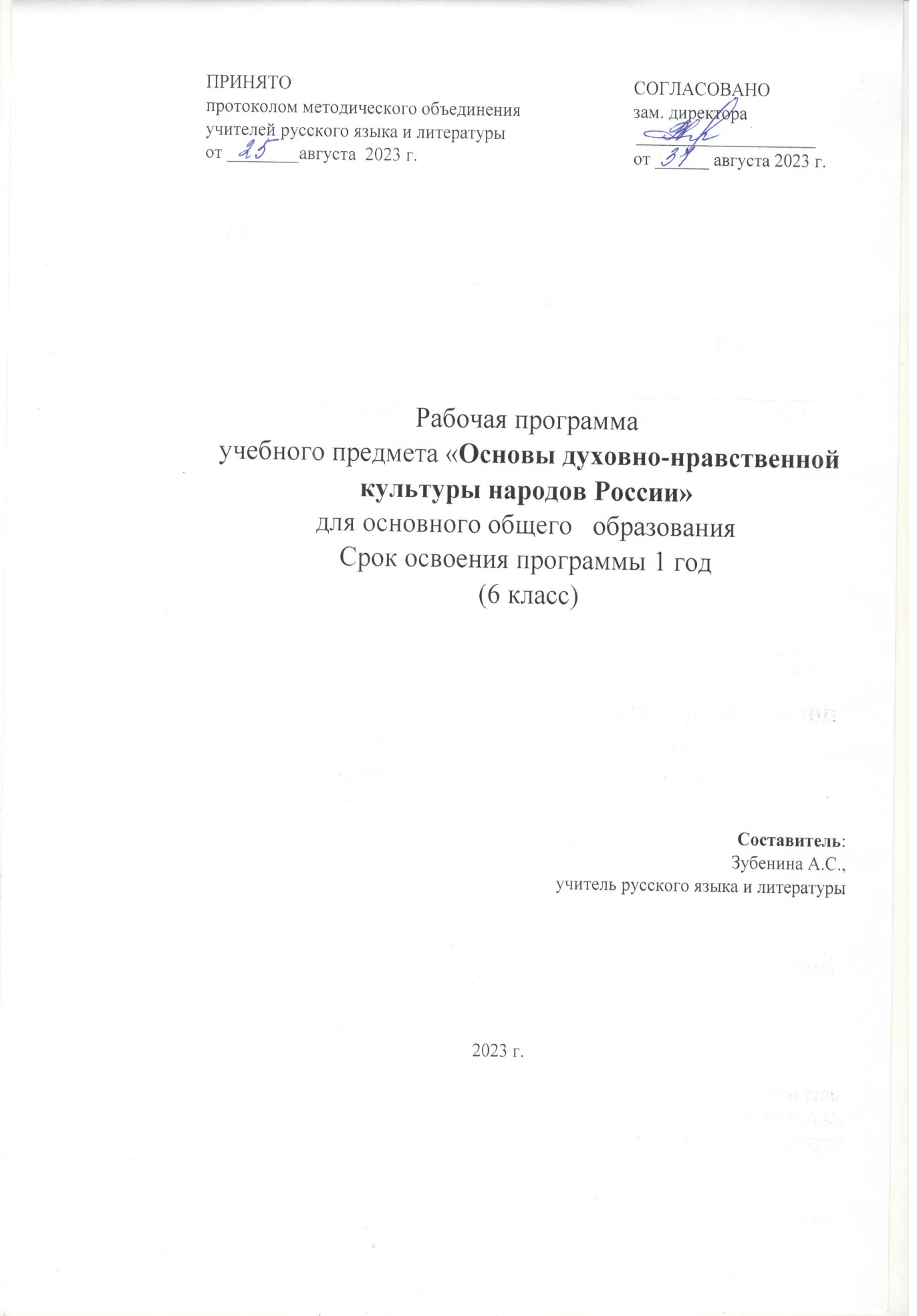 МУНИЦИПАЛЬНОЕ БЮДЖЕТНОЕ ОБЩЕОБРАЗОВАТЕЛЬНОЕ УЧРЕЖДЕНИЕ «ПОЛАЗНЕНСКАЯ СРЕДНЯЯ ОБЩЕОБРАЗОВАТЕЛЬНАЯ ШКОЛА №1»Аннотация к рабочей программе учебного предмета «Основы духовно-нравственной культуры народов России»Рабочая программа учебного предмета «Основы духовно-нравственной культуры народов России» обязательной предметной области «Основы духовно-нравственной культуры народов России» разработана в соответствии с пунктом 18.2.2 обновленного ФГОС ООО, ФОП ООО и реализуется 1 год (6 класс).Рабочая программа разработана учителем русского языка и литературы в соответствии с положением о рабочих программах и определяет организацию образовательной деятельности учителем в школе по определенному учебному предмету.Рабочая программа учебного предмета «Основы духовно-нравственной культуры народов России» является частью ООП ООО, определяющей:- планируемые результаты освоения учебного предмета  (личностные, метапредметные и предметные);- содержание учебного предмета;- тематическое планирование, в том числе с учетом рабочей программы воспитания с указанием количества часов, отводимых на освоение каждой темы. Рабочая программа обсуждена и принята решением методического объединения и согласована заместителем директора по учебно-воспитательной работе МБОУ «Полазненская средняя общеобразовательная школа №1».Дата 28.08 2023г.Пояснительная запискаДанная рабочая программа по ОДНКНР для 6 класса составлена в соответствии с требованиями  Федерального государственного образовательного стандарта общего образования (основное общее образование) и  на основе примерной программы комплексного учебного курса «Основы духовно-нравственной культуры народов России» авторы: Н.Ф. Виноградова, В.И. Власенко, А.В. Примерная основная образовательная программа образовательного учреждения: основная школа. Реализуется с помощью учебника Виноградовой  Н.Ф. Основы духовно-нравственной культуры народов России: 5 класс, учебник для учащихся общеобразовательных учреждений / Н.Ф. Виноградова. – М.: Просвещение, 2022. Содержание учебного предметаГлавное  назначение  предмета - развивать  общую  культуру  школьника,  формировать  гражданскую  идентичность, осознание  своей  принадлежности  к  народу,  национальности,  российской  общности; воспитывать уважение к представителям разных национальностей и вероисповеданий.  Исходя из этого, главной особенностью этого курса является  представление  культурообразующего  содержания  духовно-нравственного  воспитания.  Именно  культурообразующее  «ядро»  отражает  все  грани общекультурного,  этического,  религиозного  содержания,  ориентированного  на потребности  как  религиозной,  так  и  нерелигиозной  части  общества.  Речь идет о формировании у школьников представлений о вкладе разных религий в  становление  культуры  общества,  о  роли  различных  конфессий  в  воспитании  у подрастающего  поколения нравственных ценностей.  Индивидуальная  культура  человека связывается  не  только  с  принадлежностью  к  определенному  этносу  и  конфессии,  а  с пониманием  величия  накопленного  человечеством  культурного  наследия,  гордостью перед  умом,  честностью,  порядочностью  предшествующих  поколений,  с  принятием ценностей, сформировавшихся на протяжении истории разных народов. Отметочная система отсутствует. Ценностные ориентиры содержания учебного предмета:Патриотизм и гражданственность: любовь к России, родному краю, своему народу, уважение обычаев и традиций, культуры своего и других народов России, дружба и согласие между народами, верность Родине, служение Отечеству, уважение государственных законов и символов, защитников Отечества, охрана природы, исторических и культурных памятников.Духовно-нравственные ценности: ценность человеческой жизни, бережное отношение ко всему живому, справедливость, милосердие, верность, отзывчивость, сострадание, честность, ответственность, гостеприимство, доброта, дружелюбие, умение прощать, уважение мнения других.Семейные ценности: забота о чести семьи, уважение родителей, забота о старших и младших членах семьи, взаимопонимание и доверие, трудолюбие.Религии народов России: свобода вероисповедания, веротерпимость, представления о традиционных религиях народов России, их духовно-нравственном значении в жизни людейВ  программе  курса  6  класса  представлены  следующие  содержательные  линии:  «В мире  культуры»,  «Нравственные  ценности  российского  народа»,  «Религия  и  культура», «Как сохранить духовные ценности», «Твой духовный мир». Содержание учебного предметаРаздел 1. В мире культуры  Величие  российской  культуры.  Российская  культура  –  плод  усилий  разных народов.  Деятели  науки  и  культуры  –  представителей  разных  национальностей  (К. Брюллов,  И.  Репин,  К.  Станиславский,  Ш.  Алейхем,  Г.  Уланова,  Д.  Шостакович,  Р. Гамзатов, Л. Лихачев, С. Эрьзя, Ю. Рытхэу и др.).  Человек  –  творец  и  носитель  культуры.  Вне  культуры  жизнь  человека невозможна. Вклад личности в культуру зависит от ее таланта, способностей,  упорства. Законы нравственности – часть культуры общества. Источники, создающие нравственные установки.  Раздел 2. Нравственные ценности российского народа«Береги  землю  родимую,  как  мать  любимую».  Представления  о  патриотизме  в фольклоре разных народов. Герои национального эпоса разных народов (Улып, Сияжар, Боотур, Урал-батыр и др.). Жизнь  ратными  подвигами  полна.  Реальные  примеры  выражения патриотических  чувств  в  истории  России  (Дмитрий  Донской,  Кузьма  Минин,  Иван Сусанин,  Надежда  Дурова  и  др.).  Деятели  разных  конфессий  –  патриоты  (Сергий Радонежский,  Рабби  Шнеур-Залман  и  др.).  Вклад  народов  нашей  страны  в  победу  над фашизмом. В труде – красота человека. Тема труда в фольклоре разных народов (сказках, легендах, пословицах). «Плод  добрых  трудов  славен…».  Буддизм,  ислам,  христианство  о  труде  и трудолюбии. Люди  труда.  Примеры  самоотверженного  труда  людей  разной  национальности на благо родины (землепроходцы, ученые, путешественники, колхозники и пр.). Бережное отношение к природе. Одушевление природы нашими предками.  Роль заповедников в сохранении природных объектов. Заповедники на карте России.  Семья – хранитель духовных ценностей. Рольсемьи в жизни человека. Любовь, искренность,  симпатия,  взаимопомощь  и  поддержка  –  главные  семейные  ценности.  О любви  и  милосердии  в  разных  религиях.  Семейные  ценности  в  православии,  буддизме, исламе,  иудаизме.  Взаимоотношения  членов семьи.  Отражение  ценностей  семьи  в фольклоре разных народов. Семья – первый трудовой коллектив. Раздел 3. Религия и культура  Роль  религии  в  развитии  культуры.  Вклад  религии  в  развитие  материальной и духовной культуры общества.  Культурное  наследие  христианской  Руси.  Принятие  христианства  на  Руси, влияние  Византии.  Христианская  вера  и  образование  в  Древней  Руси.  Великие  князья Древней  Руси  и  их  влияние  на  развитие  образования.  Православный  храм  (внешние особенности,  внутреннее  убранство). Духовная  музыка.  Богослужебное  песнопение. Колокольный звон. Особенности православного календаря. Культура ислама. Возникновение ислама. Первые столетия ислама (VII-XII века) – золотое время исламской культуры. Успехи образования и науки. Вклад мусульманской литературы  в  сокровищницу  мировой  культуры.    Декоративно-прикладное  искусство народов,  исповедующих  ислам.  Мечеть  –  часть  исламской культуры.  Исламский календарь. Иудаизм  и  культура.  Возникновение  иудаизма.  Тора  –  Пятикнижие  Моисея. Синагога  –  молельный  дом иудеев.  Особенности  внутреннего  убранства  синагоги. Священная история иудеев  в сюжетах мировой живописи. Еврейский календарь. Культурные  традиции  буддизма.  Распространение  буддизма  в  России. Культовые сооружения буддистов. Буддийские монастыри. Искусство танка. Буддийский календарь. Раздел 4. Как сохранить духовные ценности  Забота  государства  о  сохранении  духовных  ценностей.  Конституционные гарантии  права гражданина исповедовать любую религию. Восстановление памятников духовной культуры, охрана исторических памятников, связанных с разными религиями. Хранить память предков. Уважение к труду, обычаям, вере предков. Примеры благотворительности из российской истории. Известные  меценаты России.  Раздел 5. Твой духовный мир.  Что  составляет  твой  духовный  мир.  Образованность  человека,  его  интересы, увлечения,  симпатии,  радости,  нравственные  качества  личности  –  составляющие духовного  мира.  Культура  поведения  человека.  Этикет  в  разных  жизненных  ситуациях. Нравственные качества человекаПланируемые результатыВ результате изучения курса «Основы духовно-нравственной культуры народов России», а также актуализации полученных знаний и умений по другим предметам в школе, у учеников будут сформированы предметные знания и умения, а также универсальные учебные действия (регулятивные, познавательные, коммуникативные).Личностные результаты изучения курса «Основы духовно-нравственной культуры народов России».У ученика будут сформированы:• осознание своей идентичности как гражданина России, члена этнической и религиозной группы, семьи, гордость за своё Отечество, свой народ, уважительное отношение к другим народам России, их культурным и религиозным традициям;• понимание ценности семьи в жизни человека и важности заботливого, внимательного отношения между её членами;• знания основных нравственных норм, ориентация на их выполнение;• способность эмоционально (неравнодушно) реагировать на негативные поступки одноклассников, других людей, соотносить поступки с общероссийскими духовно-нравственными ценностями;• стремление участвовать в коллективной работе (парах, группах);• готовность оценивать своё поведение (в школе, дома и вне их), учебный труд, принимать оценки одноклассников, учителя, родителей.У школьника могут быть сформированы:• стремление к саморазвитию, соизмерение своих поступков с общепринятыми нравственными нормами, умение сотрудничать, прислушиваться к оценке своих поступков другими (одноклассниками, родственниками, учителем);• осознание культурного и религиозного многообразия окружающего мира, стремление больше узнать о жизни и культуре народов России в прошлом и настоящем, первоначальный опыт толерантности;• зарождение элементов гражданской, патриотической позиции, терпимости к чужому мнению, стремление к соблюдению морально-этических норм в общении с людьми с ограниченными возможностями, представителями другой национальности. Метапредметные результатыРегулятивные универсальные учебные действияУченик научится:• организовывать и планировать свои действия, в соответствии с поставленными учебно-познавательными задачами и условиями их реализации, искать средства для их осуществления; • контролировать процесс и результаты своей деятельности, вносить необходимые коррективы на основе учёта сделанных ошибок;• сравнивать результаты своей деятельности и деятельности одноклассников, объективно оценивать их;• оценивать правильность выполнения действий, осознавать трудности, искать их причины и способы преодоления.Учащийся  получит возможность научиться:• оценивать свои достижения по овладению знаниями и умениями, осознавать причины трудностей и преодолевать их; • проявлять инициативу в постановке новых задач, предлагать собственные способы решения;• самостоятельно преобразовывать практическую задачу в познавательную. Познавательные универсальные учебные действияУченик научится:• осознавать учебно-познавательную задачу, целенаправленно решать её, ориентируясь на учителя и одноклассников;• осуществлять поиск и анализ необходимой информации для решения учебных задач: из учебника (текстовой и иллюстративный материал), наблюдений исторических и культурных памятников, общений с людьми;• понимать информацию, представленную в изобразительной, схематичной форме; уметь переводить её в словесную форму;• применять для решения задач (под руководством учителя) логические действия анализа, сравнения, обобщения, установления аналогий, построения рассуждений и выводов;Школьник получит возможность научиться:• сопоставлять информацию из разных источников, осуществлять выбор дополнительных источников информации для решения учебных задач, включая справочную и дополнительную литературу, Интернет; обобщать и систематизировать её;•осуществлять оценочные действия, включающие мотивацию поступков людей;• осуществлять исследовательскую деятельность, участвовать в проектах, выполняемых в рамках урока или внеурочной деятельности.Коммуникативные универсальные учебные действияУченик научится:• аргументировано отвечать на вопросы, обосновывать свою точку зрения, оценочное суждение, участвовать в диалоге, общей беседе, выполняя принятые правила речевого поведения (не перебивать, выслушивать собеседника, стремиться понять его точку зрения и т. д.);• сотрудничать с учителем и одноклассниками при решении учебных задач; проявлять готовность к совместной деятельности в группах, отвечать за результаты своих действий, осуществлять помощь одноклассникам;• допускать возможность существования у людей различных точек зрения, проявлять терпимость и доброжелательность к одноклассникам. Школьник получит возможность научиться:• принимать во внимания советы, предложения других людей (учителей, одноклассников, родителей) и учитывать их в своей деятельности;• правильно использовать в речи понятия и термины, необходимые для раскрытия содержания курса (исторические, культурологические, обществоведческие и др.); вести диалог со знакомыми и незнакомыми людьми;• проявлять инициативу в поиске и сборе различного рода информации для выполнения коллективной (групповой) работы;• участвовать в проектной деятельности, создавать творческие работы на заданную тему (небольшие сообщения, сочинения, презентации).Предметные результатыВ результате изучения курса «Основы духовно-нравственной культуры народов России» ученик научится:• находить на карте национально-территориальные образования Российской Федерации;• определять влияние природных условий на жизнь и быт людей;• описывать памятники истории и культуры народов России на основе иллюстраций учебника;• рассказывать (на основе учебника и дополнительных источников информации) о традиционных религиях, обычаях и традициях народов России;• готовить небольшие сообщения о национальных праздниках, народных промыслах народов России, защитниках Отечества, национальных героях;• характеризовать духовно-нравственные черты народов России, основываясь на традиционных религиях, фольклоре и других источниках;• различать хорошие и плохие поступки людей, оценивать их с общепринятых нравственных позиций;• рассказывать о составе семьи, своих обязанностей в семье, оценивать характер семейных взаимоотношений;• оценивать, приводя примеры, своё поведение в семье, школе и вне их;• использовать полученные в курсе «Окружающий мир» знания о правах и обязанностях граждан России, государственной символике, государственных институтах и др. для формирования представлений о России, как общем доме для народов её населяющих;• объяснять значение понятий «малая родина», «Родина», «россиянин»;• приводить примеры беззаветного служения Родине – России.Школьник получит возможность научиться:• использовать первоначальные представления о традиционных религиях народов России, их нравственных заповедях в общении с одноклассниками и другими людьми;• сравнивать обычаи и традиции народов России, авторское и своё отношение к литературным героям, реальным событиям и людям; • находить на карте столицы национально-территориальных образований России;• соблюдать нравственные нормы поведения в семье, школе, общественных местах; заботливо относиться к младшим, уважать старших;• различать нравственные и безнравственные поступки, давать оценку своим поступкам и стараться избавиться от недостатков;• использовать дополнительную информацию (словари, энциклопедии, детскую художественную литературу, Интернет) с целью поиска ответов на вопросы, извлечения сведений об образе жизни, обычаях и традициях, религиях народов России для создания собственных устных и письменных сообщений, презентаций.В рабочей программе  учтена программа воспитания, а именно:устанавливать доверительные отношения между учителем и обучающимся, способствующих позитивному восприятию учащимися требований и просьб учителя; привлекать внимание обучающихся к ценностному аспекту изучаемых на уроке явлений, понятий, приёмовинициировать обучающихся к обсуждению, высказыванию своего мнения, к выработке своего отношения по поводу получаемой на уроке социально значимой информации;побуждать обучающихся соблюдать на уроке принципы учебной дисциплины и самоорганизации;создавать в учебных группах разновозрастные детско-взрослые общности обучающихся;находить ценностный аспект учебного знания и информации, обеспечивать его понимание и переживание обучающимися;выказывать свой интерес к увлечениям, мечтам, жизненным планам, проблемам детей/ обучающихся в контексте содержания учебного предмета;организовывать работу обучающихся с социально значимой информацией по поводу получаемой на уроке социально значимой информации – обсуждать, высказывать мнение;проектировать ситуации и события, развивающие культуру переживаний и ценностные ориентации ребенка;инициировать и поддерживать исследовательскую деятельность обучающихся в рамках реализации ими индивидуальных и групповых исследовательских проектов;привлечь внимание обучающихся к гуманитарным проблемам общества;воспитывать у обучающихся чувство уважения к жизни других людей и жизни вообще.Календарно-тематическое планирование  № п/пТема урока датаКол часовЭОР1Введение в курс «Основы духовно-нравственной культуры народов России»1 https://resh.edu.ru/special-course/12-4Величие многонациональной  российской культуры3 https://resh.edu.ru/special-course/15Человек-творец и носитель культуры.1 https://resh.edu.ru/special-course/16Нравственные ценности российского народа.1 https://resh.edu.ru/special-course/17Российская культура – плод усилий разных народов.1 https://resh.edu.ru/special-course/18«Береги землю родимую как мать любимую».1 https://resh.edu.ru/special-course/19Жизнь ратными подвигами полна.1 https://resh.edu.ru/special-course/110Героизм, отвага, подвиг.1https://resh.edu.ru/special-course/111-12Вклад народов России в освободительную борьбу против захватчиков.2 https://resh.edu.ru/special-course/113Труд – одна из главных человеческих ценностей.1 https://resh.edu.ru/special-course/114Отношение к труду  представителей разных народов и религий1https://resh.edu.ru/special-course/115Выдающиеся труженики.1https://resh.edu.ru/special-course/116Бережное отношение к природе.1https://resh.edu.ru/special-course/117Зачем нужны заповедники.1https://resh.edu.ru/special-course/118Семья – хранитель духовных ценностей.1https://resh.edu.ru/special-course/119Главные семейные ценности.1https://resh.edu.ru/special-course/120Семья – первый трудовой  коллектив.1https://resh.edu.ru/special-course/121Роль религии в развитии культуры.1https://resh.edu.ru/special-course/122Принятие христианства в Древней Руси.1https://resh.edu.ru/special-course/123Культурное наследие христианской Руси.1https://resh.edu.ru/special-course/124Русь после принятия христианства. Христианский календарь.1https://resh.edu.ru/special-course/125Ислам. Возникновение и суть религии. 1https://resh.edu.ru/special-course/126Культура ислама. Образование, наука.1https://resh.edu.ru/special-course/127Культура ислама. Литература, искусство, календарь.1https://resh.edu.ru/special-course/128Иудаизм. Возникновение и суть религии. Культура иудаизма. 1https://resh.edu.ru/special-course/129Культура иудаизма. Литература, календарь.1https://resh.edu.ru/special-course/130Буддизм. Возникновение и суть религиозного учения.1https://resh.edu.ru/special-course/131Культура буддизма.1https://resh.edu.ru/special-course/132Забота государства о сохранении духовных ценностей.1https://resh.edu.ru/special-course/133Хранить память предков.1https://resh.edu.ru/special-course/134Твой духовный мир. Итоговый урок по курсу.1https://resh.edu.ru/special-course/1